Humanism Concepts and Key Questions coveredEnd of phase Humanism Core knowledge : What do we want pupils to know?Key Stage 2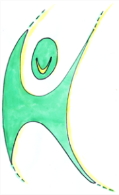 Why do Humanists say happiness is the goal of life?